А-19 Физика 06.05.2020 Задание для обучающихся с применением дистанционных образовательных технологий и электронного обученияГруппа: А-19Учебная дисциплина:  ФизикаТема занятия:  Электромагнитное поле и электромагнитные волны.Форма: лекция	Содержание занятия: Электромагнитное поле как особый вид материи. Электромагнитные волны. Открытый колебательный контур. Применение электромагнитных волн. Изобретение радио А.С. Поповым. Понятие о радиосвязиТеоретический материалСегодня мы рассмотрим, почему в колебательном контуре происходят колебания и как возникают электромагнитные колебания. Что же такое электромагнитные колебания?Электромагнитные колебания – периодические изменения электромагнитных величин (электрического заряда, силы тока и напряжения).Электромагнитная волна образуется благодаря взаимной связи переменных электрических и магнитных полей. Для образования интенсивных электромагнитных волн необходимо создать электромагнитные колебания достаточно высокой частоты. Простейшая система, в которой могут возникать свободные электромагнитные колебания, – колебательный контур. Он состоит из конденсатора и катушки, которая присоединена к его обкладкам. Чтобы в контуре начались колебания, ему нужно сообщить энергию, т.е. зарядить конденсатор.Колебательный контур – система, состоящая из конденсатора и катушки, присоединённой к его обкладкам.В такой колебательной системе возникают свободные электромагнитные колебания – колебания силы тока, заряда и напряжения.Период колебаний определяется по формуле Томсона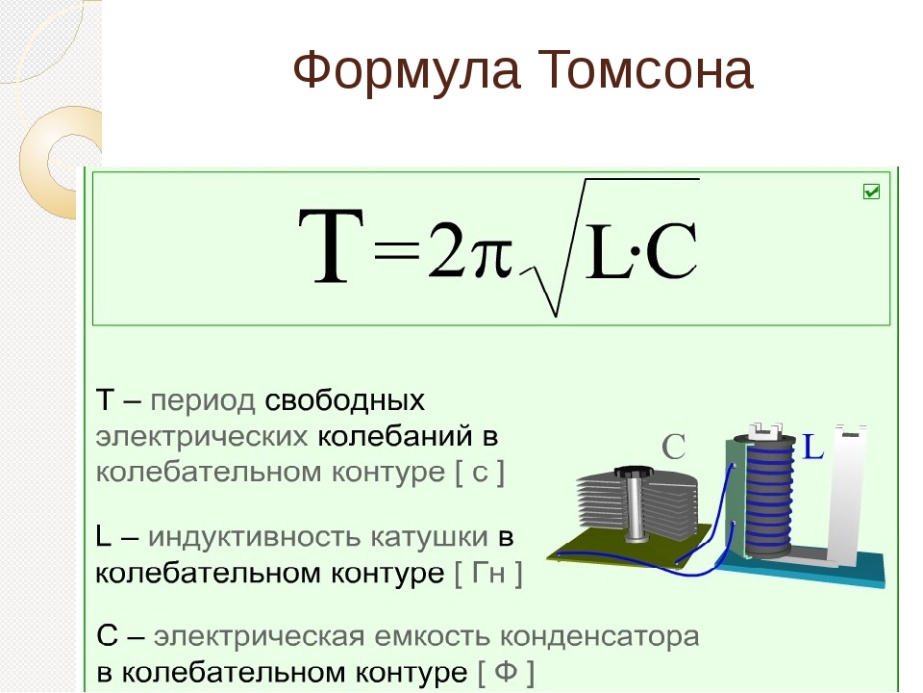 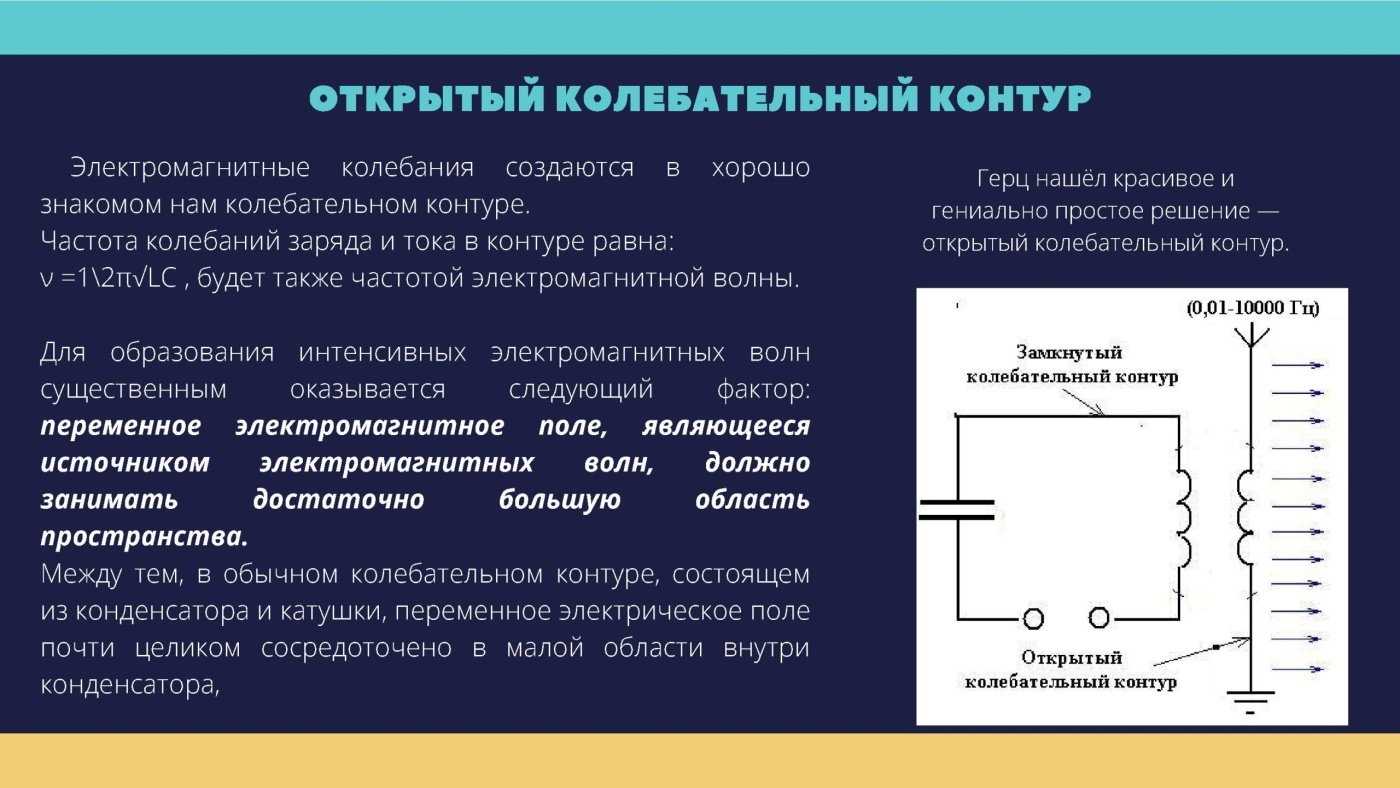 Для увеличения частоты электромагнитных колебаний необходимо уменьшить индуктивность катушки L (уменьшить число витков) и увеличить расстояние между пластинами конденсатора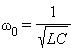 Закрытый колебательный контур превращается в открытый – прямой проводник. Проводник был разрезан, оставляя зазор, чтобы поставить шары и зарядить до высокой разности потенциалов. В результате между шариками проскакивала искра. С помощью источника высокого напряжения можно получить  серии импульсов быстроизменяющегося тока. Герц получал электромагнитные волны высокой частоты. Электромагнитные волны регистрировались Герцем с помощью приемного резонатора, который является тем же устройством, что и излучающий.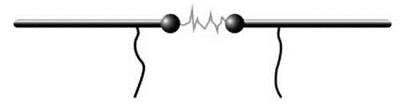 Итак, процесс взаимного порождения электрического поля переменным магнитным полем и изменение магнитного поля электрическое поле может продолжать распространяться, захватывая новые области пространства. Переменные электрическое и магнитное поля, распространяющиеся в пространстве и генерирующие друг друга, называются электромагнитной волной.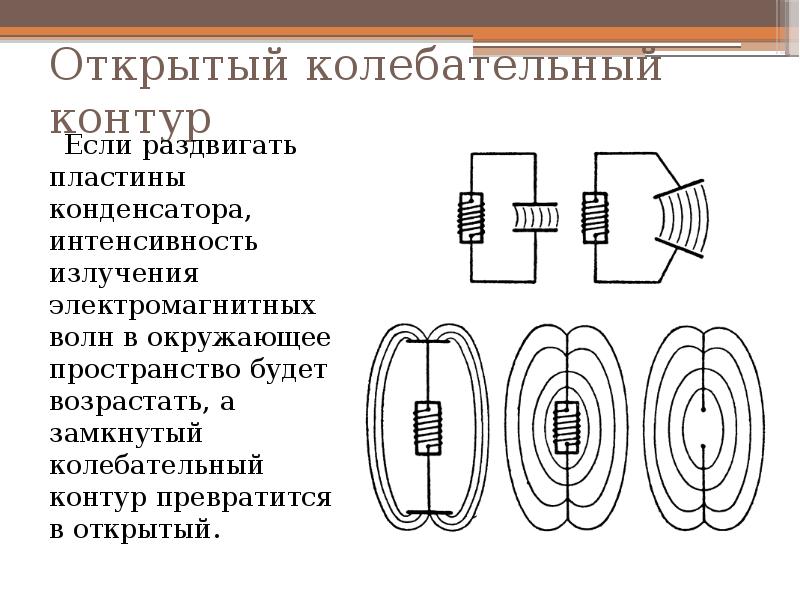 Свойства электромагнитных волнОтражение электромагнитных волн: волны хорошо отражаются от металлического листа, причем угол падения равен углу отражения;Поглощение волн: электромагнитные волны частично поглощаются при переходе через диэлектрик;Преломление волн: электромагнитные волны меняют свое направление при переходе из воздуха в диэлектрик;Интерференция волн: сложение волн от когерентных источников;Дифракция волн: отгибание волнами препятствий.Изобретение радиоУ каждого из вас в кармане есть телефон. Мы привыкли к этому и считаем это обычным явлением. И мало кто из вас задумывался о том, сколько труда было затрачено людьми на создание такой, казалось бы, простой вещи. Путь к созданию наших современных сотовых телефонов начинался почти 150 лет назад. Ведь именно в 1864 году британским физиком Джеймсом Максвеллом было предсказано существование электромагнитных волн. Именно с помощью них мы связываемся по телефону друг с другом. Начало развитию электросвязи было положено в 1837 г., когда американским художником и изобретателем С.Морзе был создан телеграфный аппарат. Он создал азбуку, в которой каждая буква алфавита зашифрована сочетанием точек и тире. Телеграф получил образное название "говорящая молния". Телеграфные провода, подвешенные на столбах, начали простираться на многие километры.В 1876 г. американским инженером А.Г.Беллом был изобретен телефон.
Опыты Герца открыли перед человечеством возможность применения радиоволн для осуществления связи.7 мая 1895 г. А.С.Попов публично демонстрировал радиоприемник, а в сентябре того же года, присоединив к схеме телеграфный аппарат Морзе, вел запись принимаемых сигналов на ленту. Попову впервые удалось осуществить беспроводную передачу данных с помощью электромагнитных волн на заседании Русского физико-химического общества.К заслугам Попова относится создание приемной антенны, которая может принимать большое количество энергии и именно в ней должен индуцироваться переменный ток.Главная часть-когерер; звонок; источник постоянного тока; приёмная антенна.Работа приемника заключается в следующем:Батарея создает ток в цепи, в которую был включен когерер и звонок, но звенеть он не мог т.к. когерер обладал большим сопротивлением - ток не проходил.Когда на приемную антенну попадала электромагнитная волна и в ней индуцировался электрический ток, то складываясь с током от батареи, он уже был достаточно большим. В этот момент проскакивала искра в когерер. Опилки спекались и по прибору шел ток, звонок звенел.Кроме этого в приемнике был ударный механизм, который одновременно ударял и по звонку и по когереру, встряхивая его. После удара сопротивление увеличивалось, и звонок переставал звенеть до следующего приема электромагнитных волн.

Радиотелефонная связь – передача речи или музыки с помощью электромагнитной волны.
При радиотелефонной связи колебания давления воздуха в звуковой волне превращаются с помощью микрофона в электрические колебания той же формы. Но колебания звуковой частоты представляют собой сравнительно медленные колебания, а электромагнитные волны низкой (звуковой) частоты почти не излучаются. Чтобы осуществить радиотелефонную связь необходимо использовать высокочастотные колебания, интенсивно излучаемые антенной (используют генератор). Для передачи звука эти высокочастотные колебания изменяют (модулируют) с помощью электрических колебаний низкой (звуковой) частоты. Для приёма из модулированных колебаний высокой частоты выделяют низкочастотные колебания – детектируют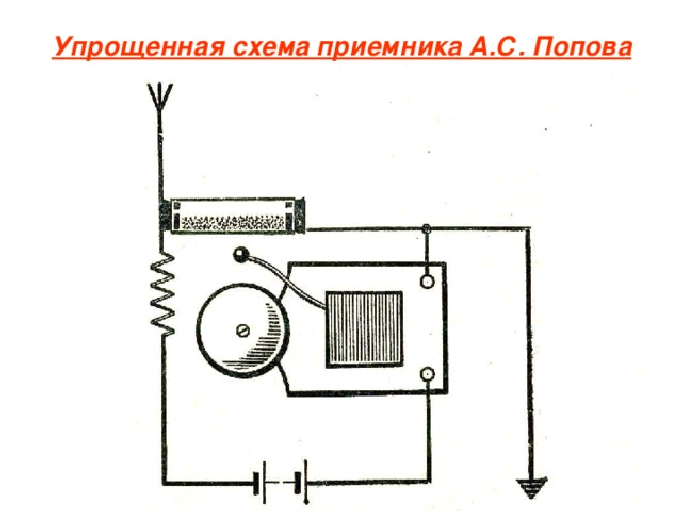 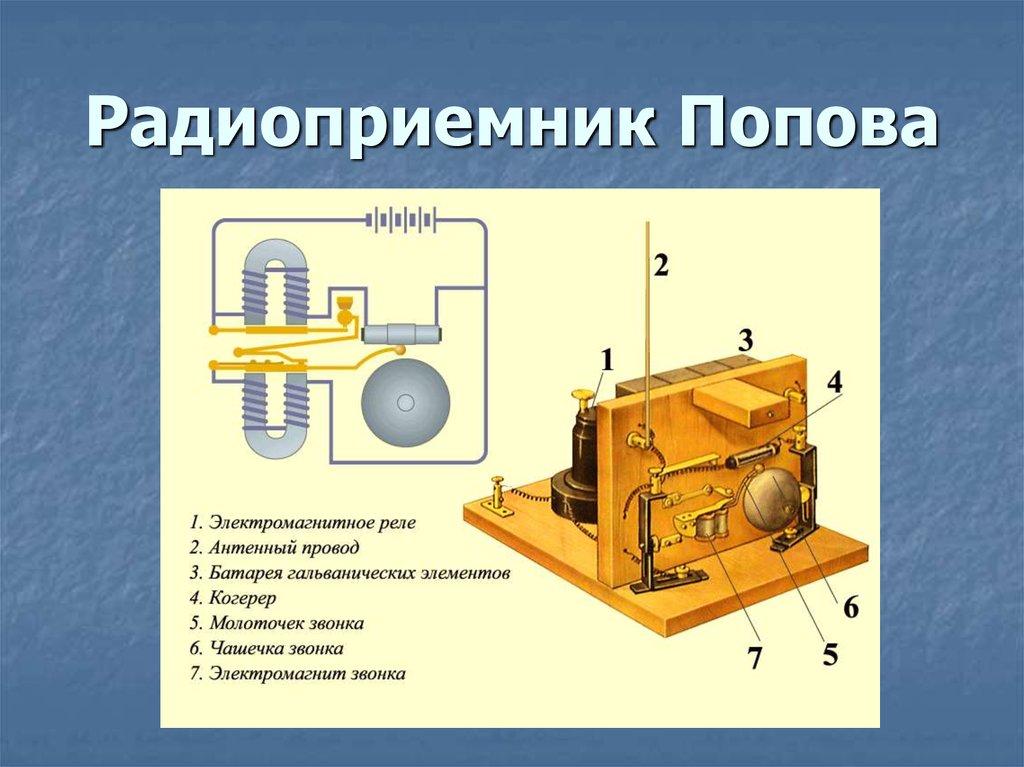 Модуляция – процесс преобразования высокочастотных колебаний по низкой (звуковой) частоте.



Детектирование – процесс выделения из амплитудно-модулированных колебаний низкочастотных колебаний.
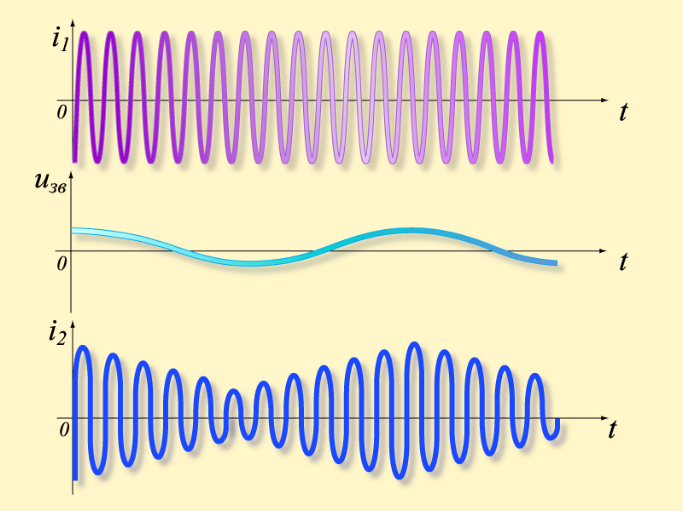 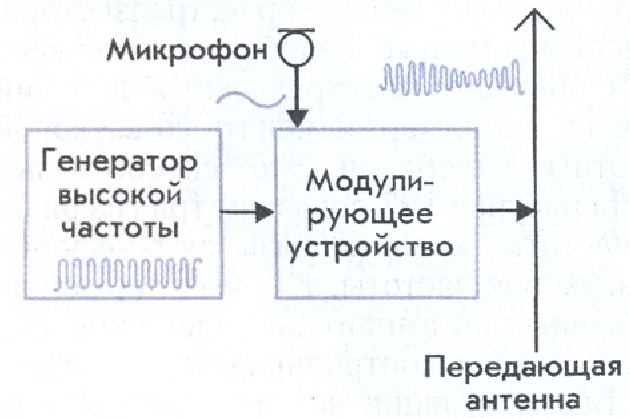 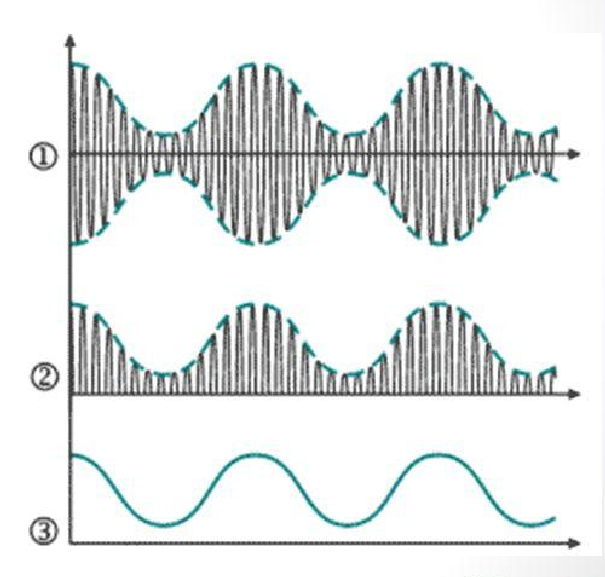 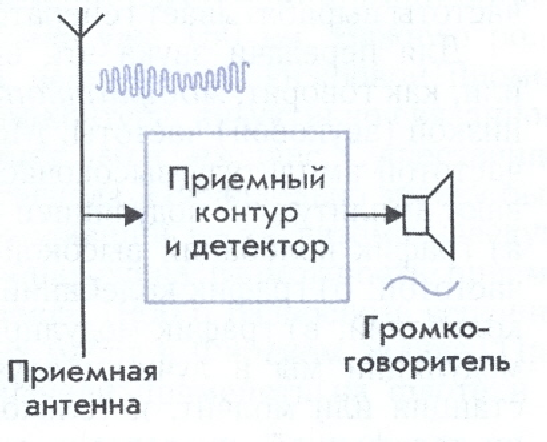 
Простейший радиоприемник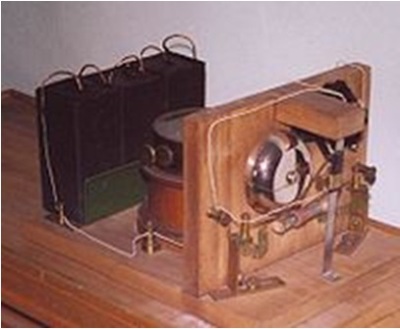 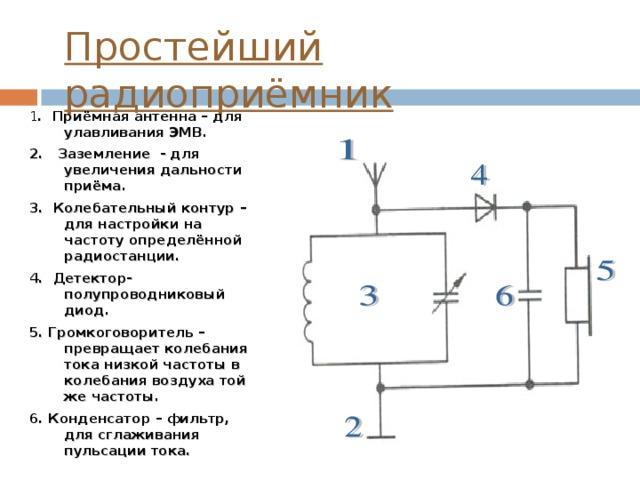 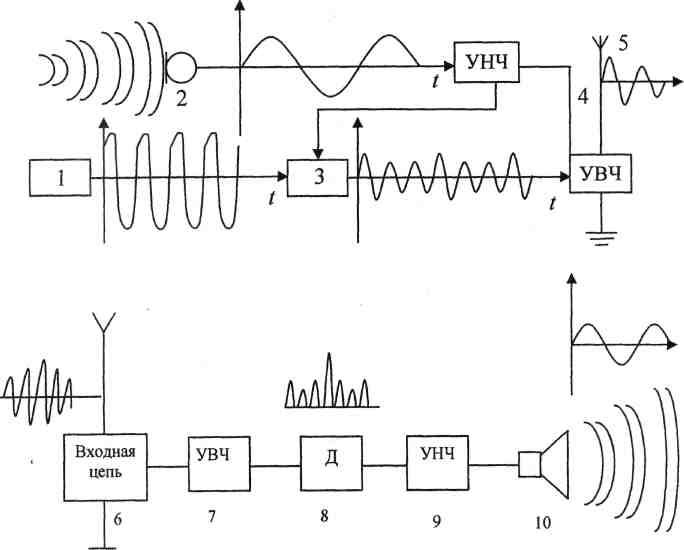 
Принципы радиосвязи 1) Задающий генератор вырабатывает гармонические колебания высокой частоты (несущая частота более 100 тыс. Гц).2) Микрофон преобразует механические звуковые колебания в электрические той же частоты.3) Модулятор изменяется по частоте или амплитуде высокочастотные колебания с помощью электрических колебаний низкой частоты.4) Усилители высокой и низкой частоты усиливают по мощности высокочастотные и звуковые (низкочастотные) электрические колебания.5) Передающая антенна излучает модулированные электромагнитные волны.6) Приемная антенна принимает электромагнитные волны. Электромагнитная волна, достигшая приемной антенны, индуцирует в ней переменный ток той же частоты, на которой работает передатчик.7) УВЧ.8) Детектор выделяет из модулированных высокочастотных колебаний низкочастотные колебания.9) УНЧ.10) Динамик преобразует электромагнитные колебания в механические звуковые колебания.Земля для радиоволн представляет проводник электричества. Проходя над поверхностью земли, радиоволны ослабевают, энергия поглощается землей. Энергия волны ослабевает и излучение распространяется во все стороны пространства, поэтому можно предположить, что чем дальше от передатчика приёмник, тем меньше энергии попадает в антенну.Виды волн:Радиосвязь – передача и приём информации с помощью радиоволн, распространяющихся в пространстве без проводов. Источник – переменный ток частоты от 2·104 Гц до 109 Гц (λ=0,3 м – 1,5 ·104 м).Виды радиосвязи:радиотелеграфнаярадиовещаниерадиотелефоннаятелевидение радиолокацияРазличают следующие линии радиосвязи: процесс распространения радиоволн вдоль земной поверхности с огибанием её (так называемые земные или поверхностные волны);процесс распространения радиоволн в пределах прямой видимости (прямые волны);отражение радиоволн от ионосферы (ионосферные волны);процесс распространения радиоволн в тропосфере (тропосферные волны);отражение радиоволн от метеорных следов;отражение от искусственных спутников Земли;В настоящее время широко используются связь и телевизионные передачи через искусственные спутники Земли.Ответить на вопросы (Оценка "4" или "3").  На Оценку "5" дополнительно ответить на вопросы викториныНазовите условия для образования интенсивных электромагнитных волнЧто представляет собой колебательный контур? Начертить условное обозначение колебательного контура.Записать формулу Томсона и пояснить её.Что представляет собой открытый колебательный контур?Перечислите свойства электромагнитной волныКем и когда был создан первый радиоприёмник?Начертите схему простейшего радиоприёмника и укажите основные элементыЧто называют радиотелефонной связью?Что такое радиосвязь?Перечислите виды радиоволн, указав длину волны и применение.

Викторина 1.  Почему возникают радиопомехи, когда рядом проходит трамвай?2. Могут ли космонавты при выходе в открытый космос разговаривать друг с другом без радиоустройств?3.   Почему башни телецентров строят очень высокими?4. Как изменится частота электромагнитных колебаний в контуре, если в катушку ввести железный стержень?5.  По одной и той же цепи передаются одновременно постоянный и высокочастотный переменный токи. Как отделить их друг от друга?6. Почему ночью радиоприём лучше, чем днём?7.   Радиоприёмник можно настраивать на приём радиоволн различной длины. Что нужно для перехода к приёму более длинных волн: сближать или раздвигать пластины конденсатора контура?8.  Почему на экране телевизора при появлении летящего вблизи самолёта возникает двойное изображение?9. Почему радиоприёмник в автомашине плохо работает, когда она проезжает под эстакадой или под мостом?10.   Если включать и выключать свет в комнате, то слышны щелчки в работающем радиоприёмнике. Чем они вызваны?Выполненные задания отправлять на почту Черданцевой Тамаре Исаевне: tich59@mail.ru – электронная почтаWhatsApp                  +79126641840Если вы перешли в Гугл класс, выполненное задание оформите в текстовом редакторе и прикрепите в разделе "Моя работа" в Гугл классе. Не забывайте, после выполнения работы нажать кнопку "Сдать"Срок выполнения задания: 07.05.2020Форма отчета: Сделать фотоотчёт ответов или оформите Word документ. 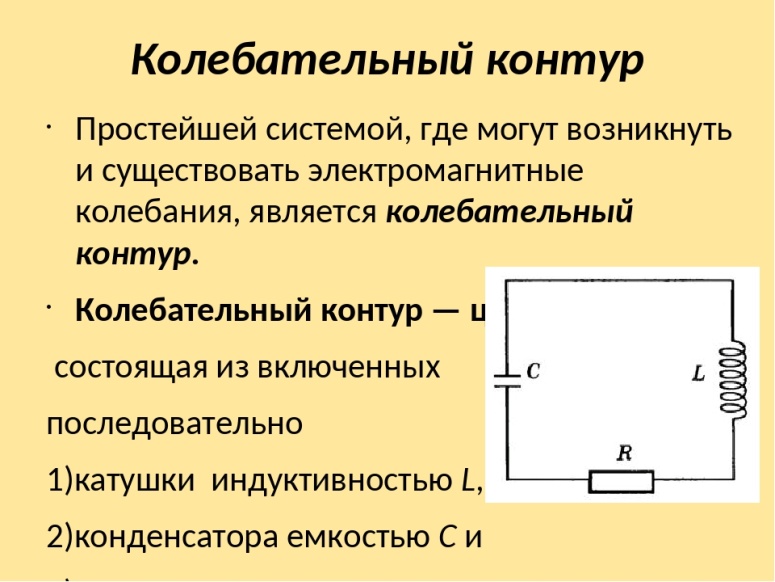 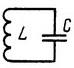 Условное обозначениеКатегории радиоволнДлина волныПрименениеКороткие10-100 мСвязь и вещание на большие расстоянияСредние100–1000 мКаналы вещания РоссииДлинные1000-10 000 мПодводная и подземная связь